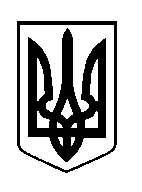 ШОСТКИНСЬКА РАЙОННА РАДАВОСЬМЕ СКЛИКАННЯ   ШОСТА   СЕСІЯР І Ш Е Н Н Ям. Шосткавід 19 травня 2021 рокуПро звіт про виконання районноїпрограми  захисту  населення  і територій Шосткинського району від  надзвичайних  ситуацій техногенного  та  природного характеру на 2019-2021 рокиРозглянувши звіт про виконання районної  програми захисту населення і територій Шосткинського району від надзвичайних ситуацій техногенного та природного характеру на 2019-2021 роки, керуючись пунктом 16 частини першої статті 43 Закону України «Про місцеве самоврядування в Україні», районна рада вирішила:1. Звіт про виконання районної програми захисту населення і територійШосткинського району від надзвичайних ситуацій техногенного та природного характеру на 2019-2021 роки прийняти до відома (додається).2. Рішення Шосткинської районної ради від 01 березня 2019 року    «Про районну програму захисту населення і територій Шосткинського району  від надзвичайних ситуацій техногенного та природного характеру   на 2019-2021 роки» зняти з контролю.Голова	  В.М.Сокол